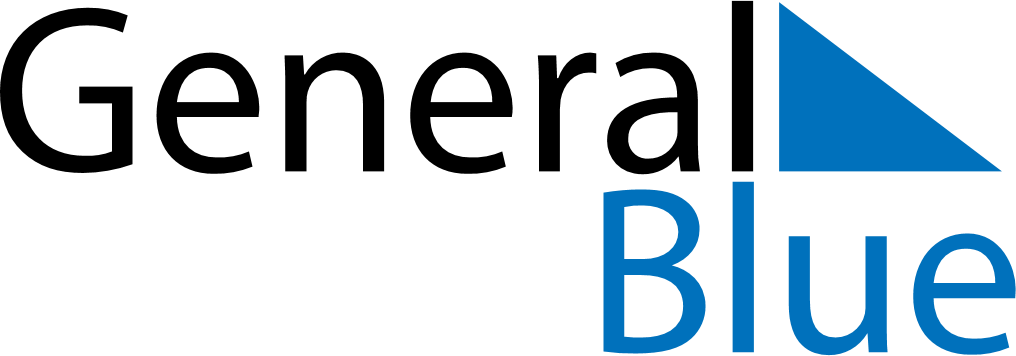 May 2024May 2024May 2024MonacoMonacoSundayMondayTuesdayWednesdayThursdayFridaySaturday1234Labour Day567891011Ascension Day1213141516171819202122232425Whit Monday262728293031Corpus Christi